MBA Group Profile:
Open Door Customer Service TeamMBA Group Profile:
Open Door Customer Service TeamMBA Group Profile:
Open Door Customer Service TeamMBA Group Profile:
Open Door Customer Service TeamMBA Group Profile:
Open Door Customer Service TeamMBA Group Profile:
Open Door Customer Service TeamMBA Group Profile:
Open Door Customer Service TeamMBA Group Profile:
Open Door Customer Service Team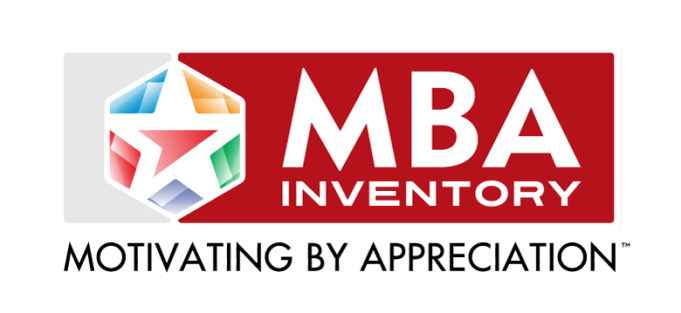 What’s yourlanguage ofappreciation?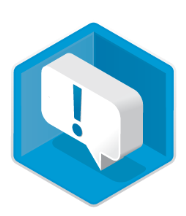 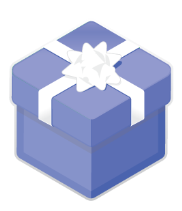 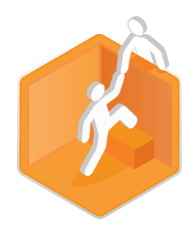 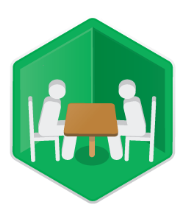 What’s yourlanguage ofappreciation?Words of AffirmationWords of AffirmationWords of AffirmationTangible GiftsTangible GiftsTangible GiftsActs of ServiceActs of ServiceActs of ServiceActs of ServiceQuality TimeQuality TimeQuality TimePrimarySecondaryLeastValuedPrimarySecondaryLeastValuedPrimaryPrimarySecondaryLeastPrimarySecondaryLeastValuedFredMaryJoanMarianneChuckEricBeckyLaurieMarshaunAyeshaHelenKnuteHannah